欧普SRM项目内部用户操作手册                MM出差、报销与SRM拜访串接作        者：	周晓娟创建日期：	2020年3月12日	更新日期：	2020年3月12日版        本：	1.0文档控制修改记录复核记录审批记录目录文档控制	2操作步骤详细说明	401.	每刻-出差流程	4新建	402.	SRM拜访流程	5找到对应的拜访单据，确认无误后，点击审批确认；	603.	每刻-报销流程	7新建出差报销流程	8关联外部单据	8遗留和已结问题	9遗留问题	9已结问题	10操作步骤详细说明每刻-出差流程新建操作路径：每刻→出差流程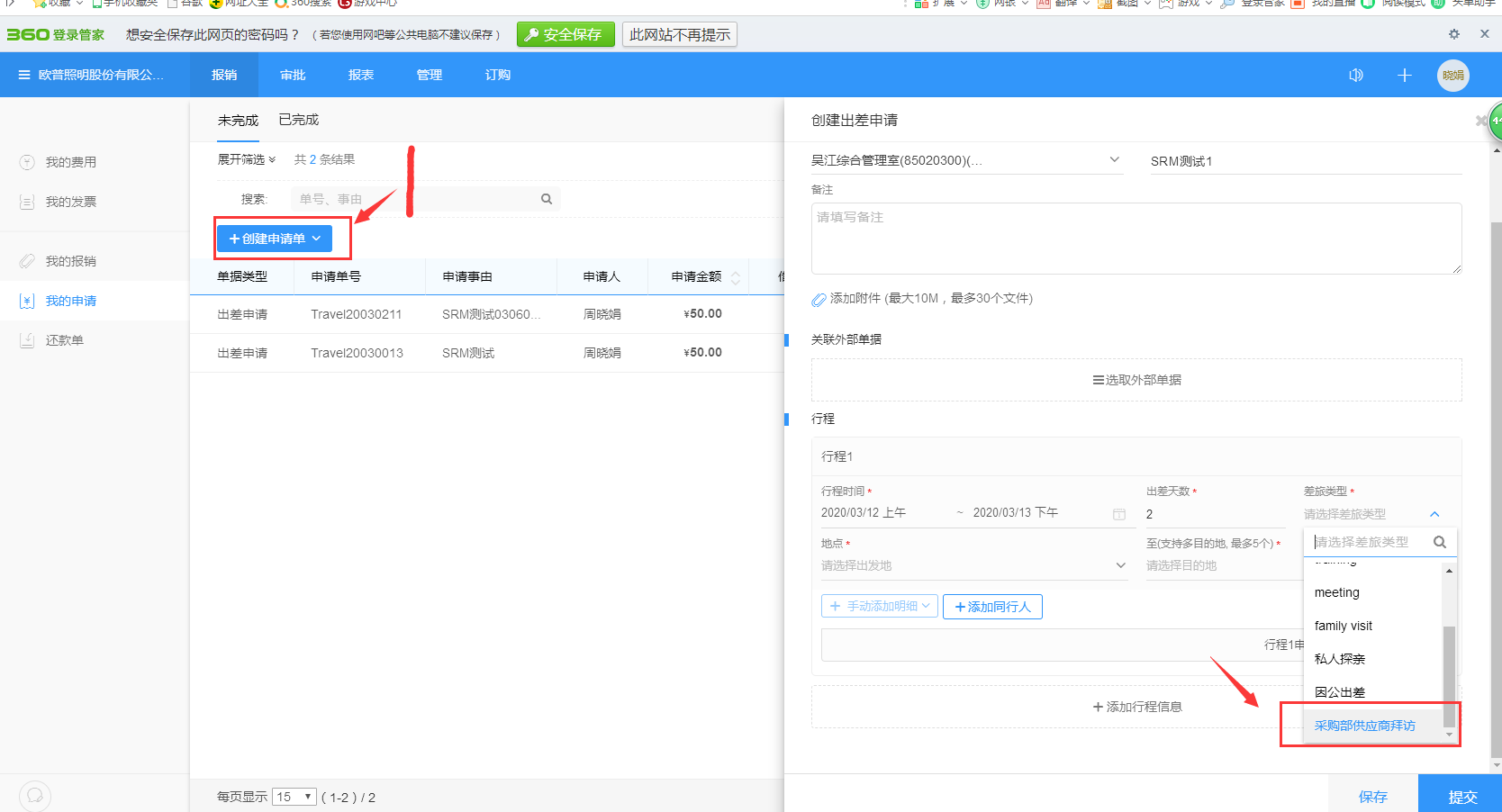 注意：若出差需进行供应商拜访，则差旅类型需选择采购供应商拜访，待出差流程审批完成后即会在SRM生成一条拜访单操作路径：SRM→供应商拜访申请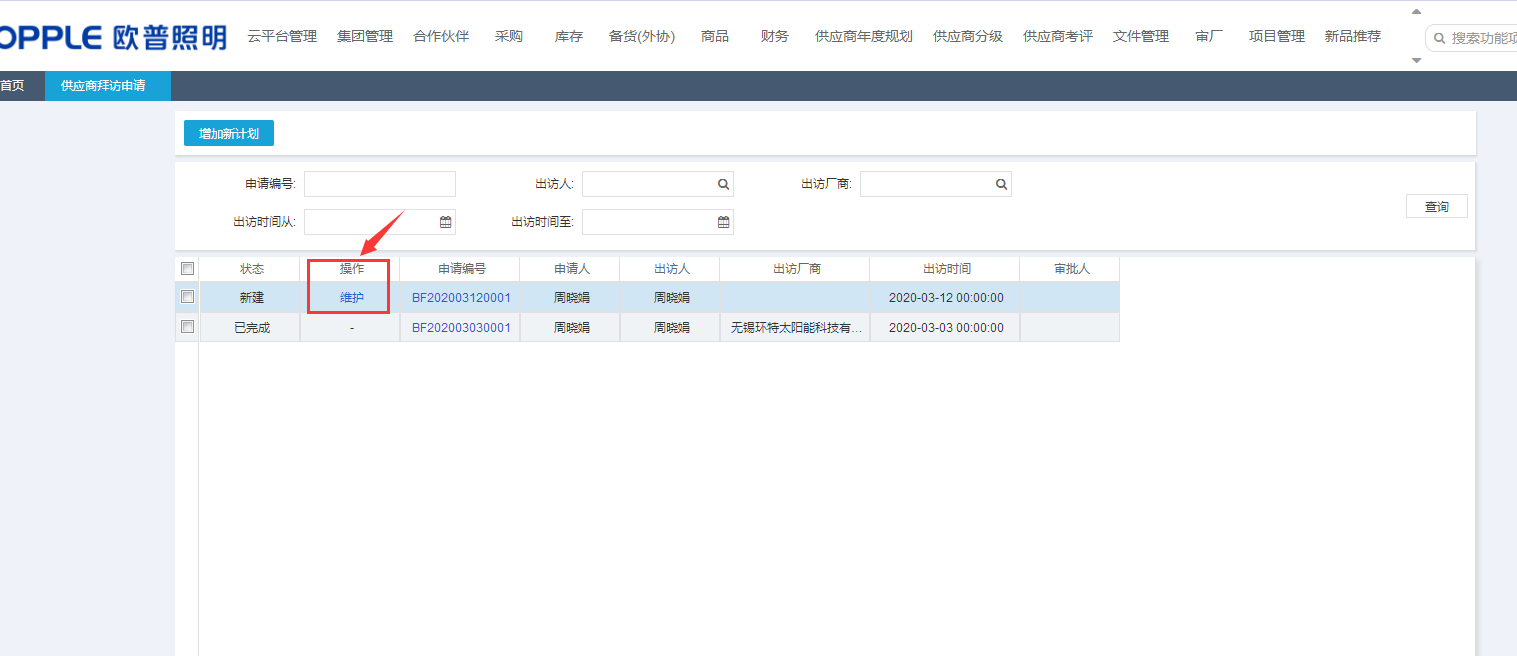 点击MM自动触发生成的拜访单据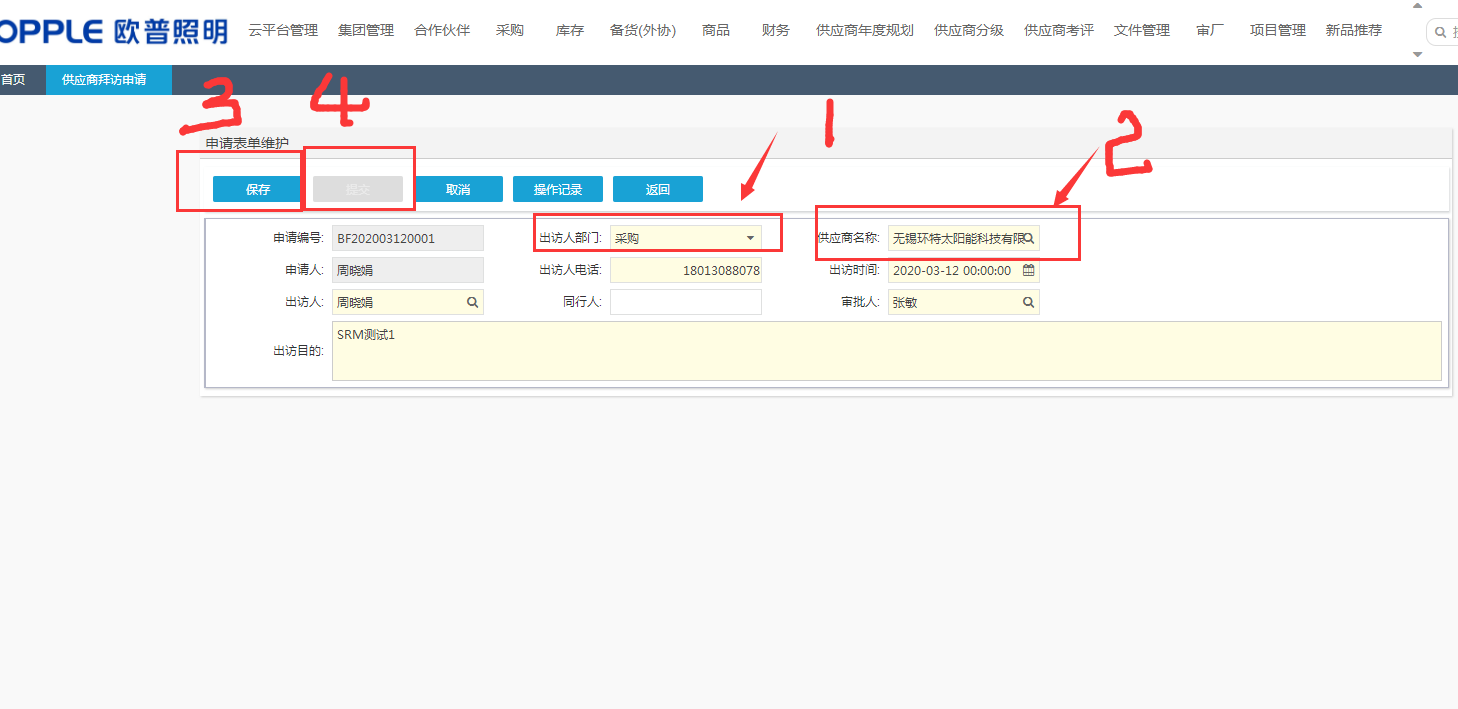 补充相关必填字段，保存，提交。注意：必填字段均需补充完整SRM拜访流程操作路径：SRM→供应商拜访审批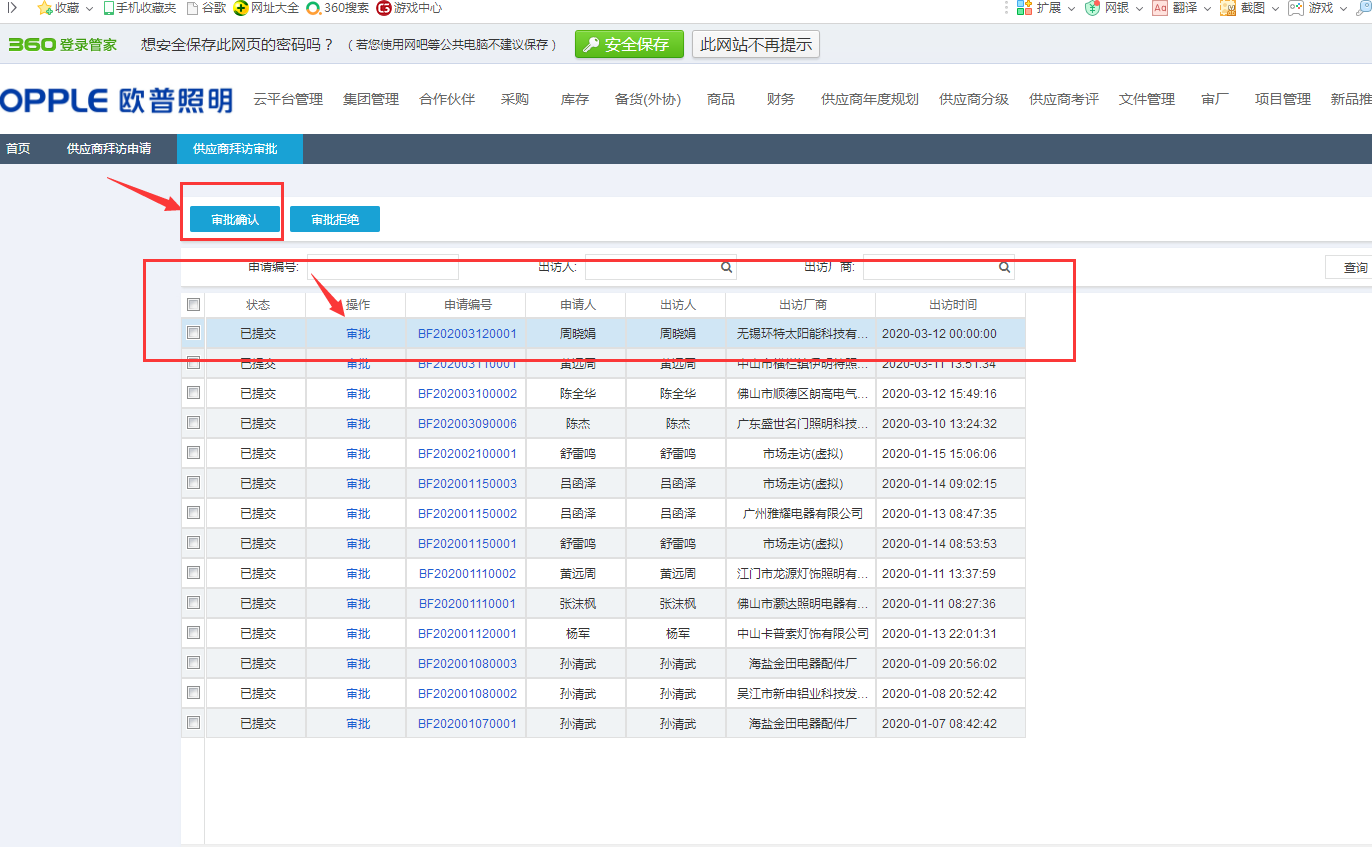 找到对应的拜访单据，确认无误后，点击审批确认；操作路径：SRM→出访结果录入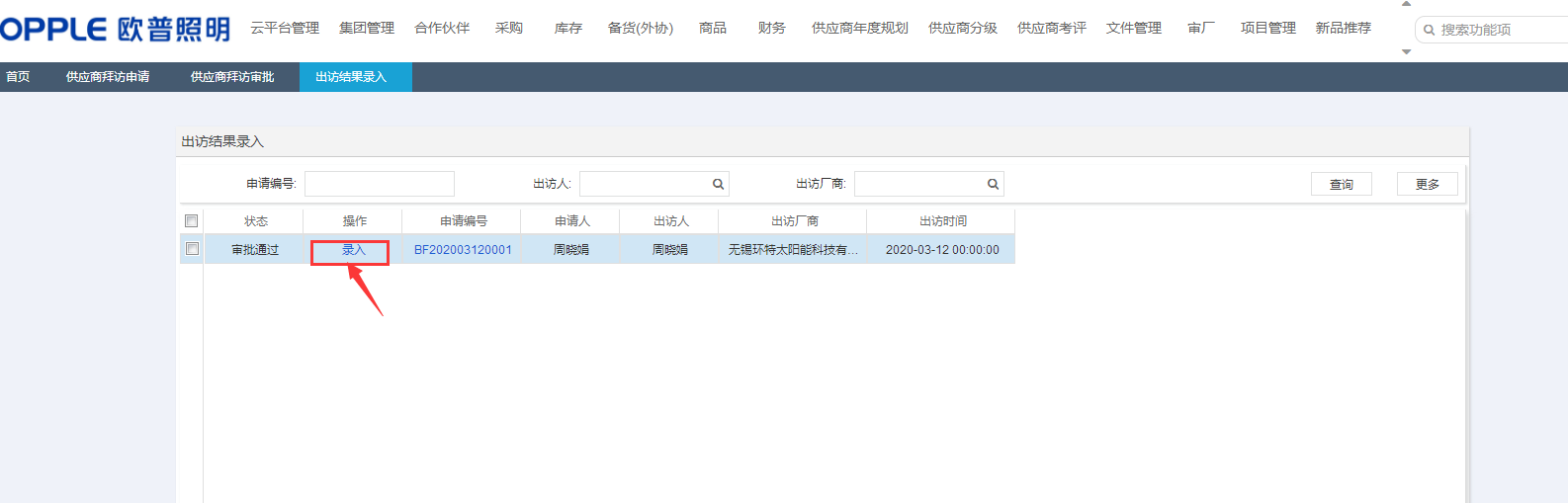 找到对应的拜访单，点击录入，将必填字段填写完整后点击保存提交。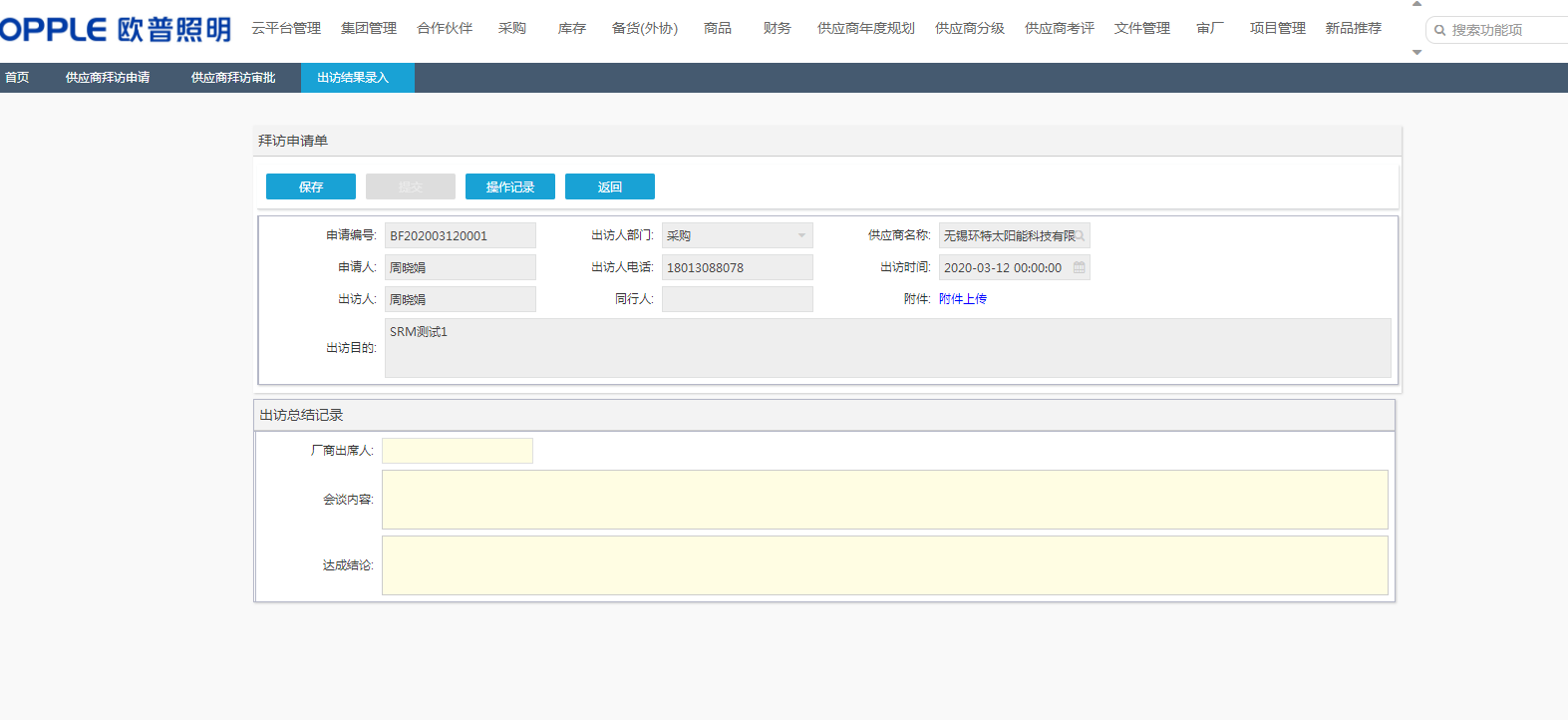 注意：必填字段均需补充完整每刻-报销流程操作路径：每刻→差旅报销单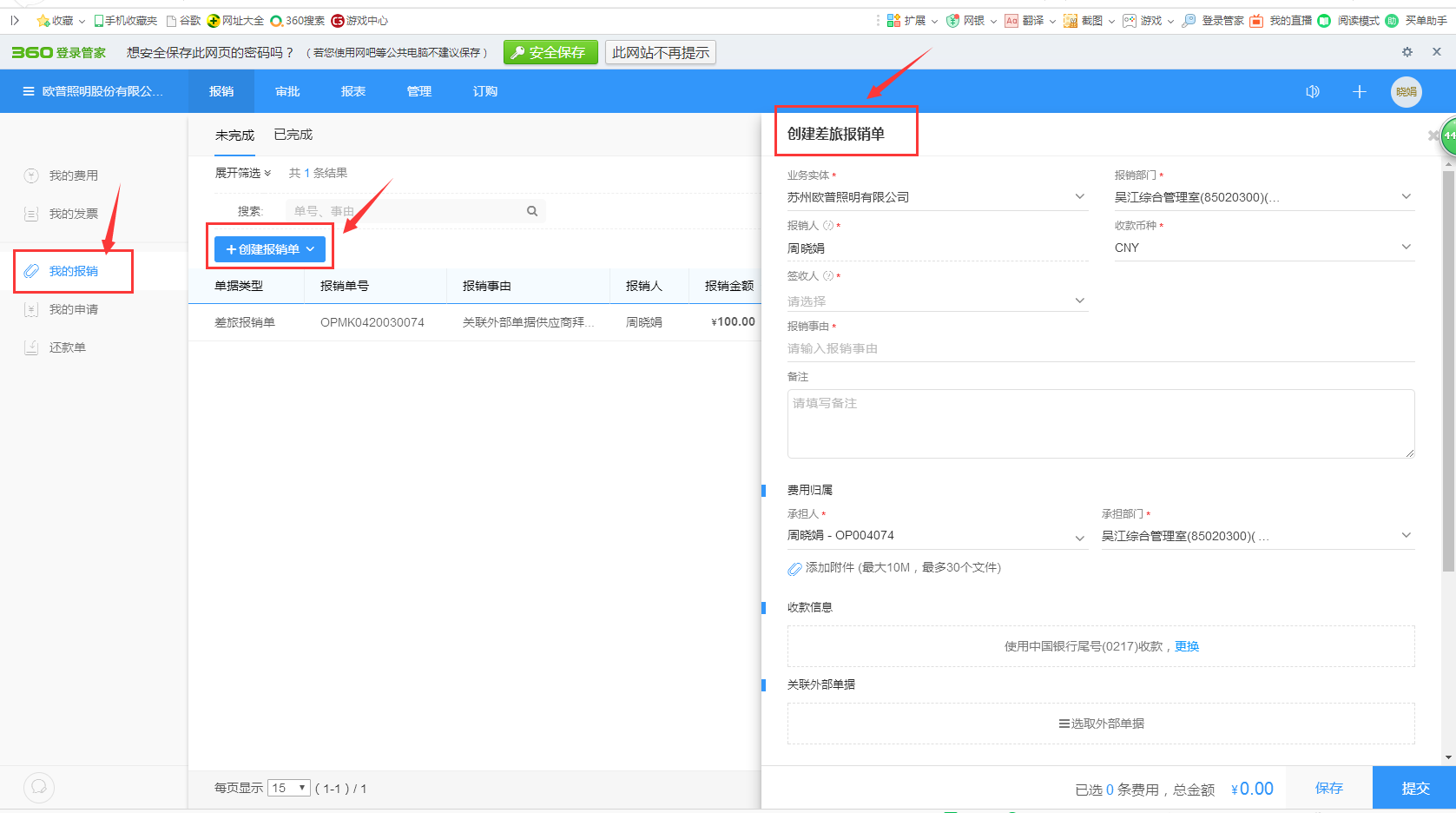 新建出差报销流程关联外部单据操作路径：每刻→报销流程关联外部单据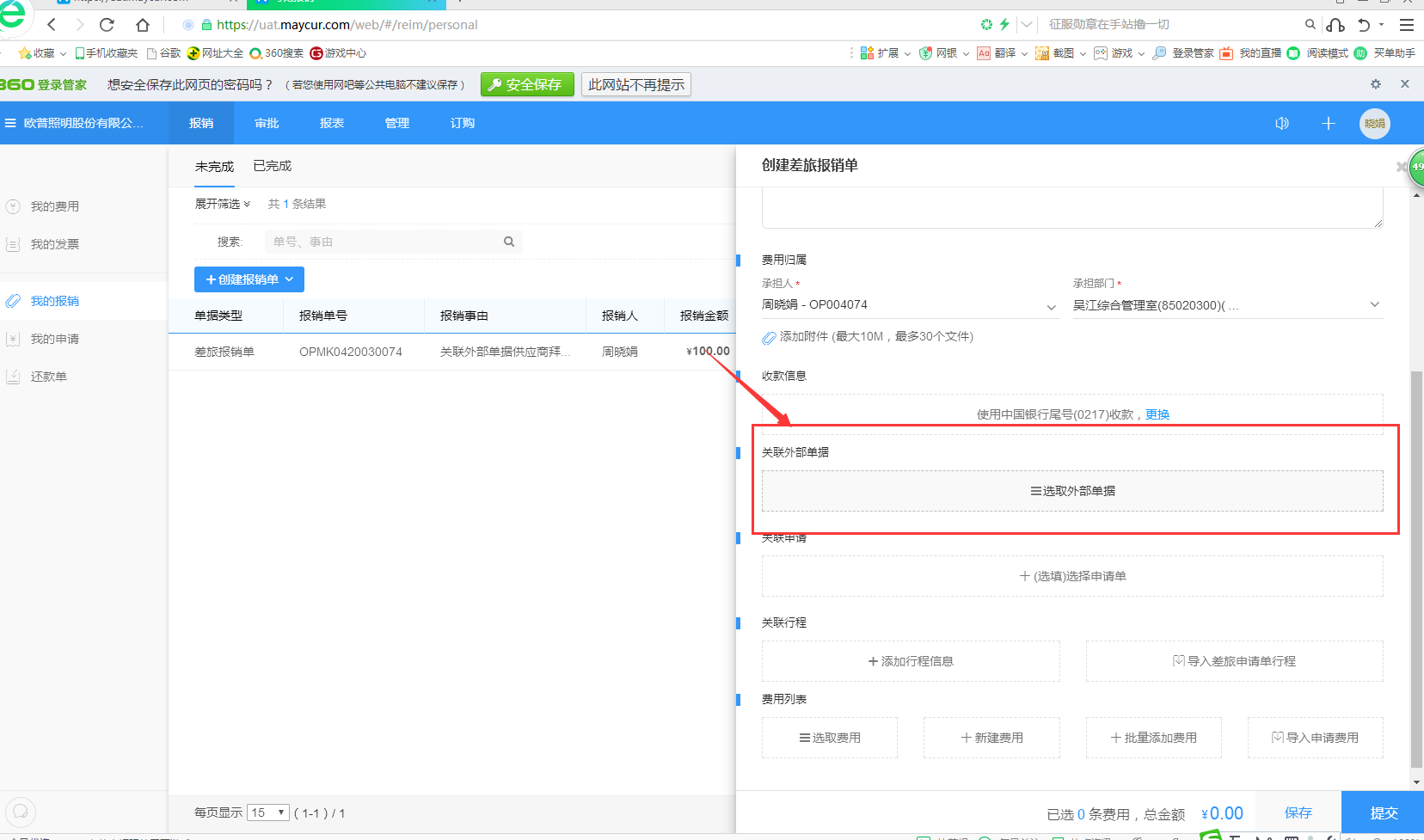 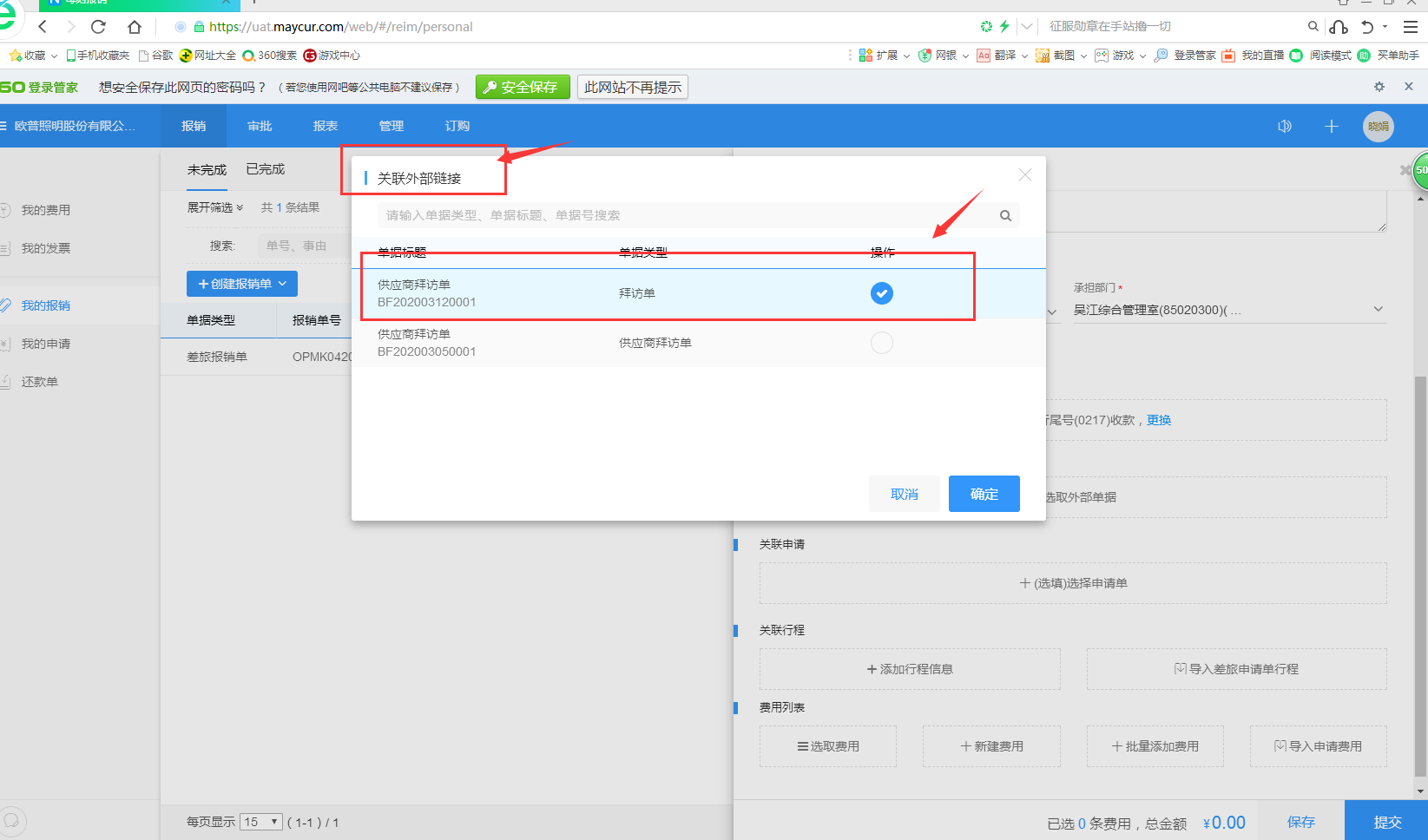 点击关联外部单据，选择自己对应的拜访单，点击确定，补充其它报销信息，提交审批。注意：选择自己对应的拜访单遗留和已结问题遗留问题已结问题修改日期作者版本更改说明日期复核人版本复核说明审批日期审批人审批人角色版本1.0序号说明影响程度负责人计划日期1供应商拜访可否添加多个供应商高周晓娟4/102每刻报销时无法查看到已关联的拜访单中周晓娟4/10序号说明解决方法负责人解决日期